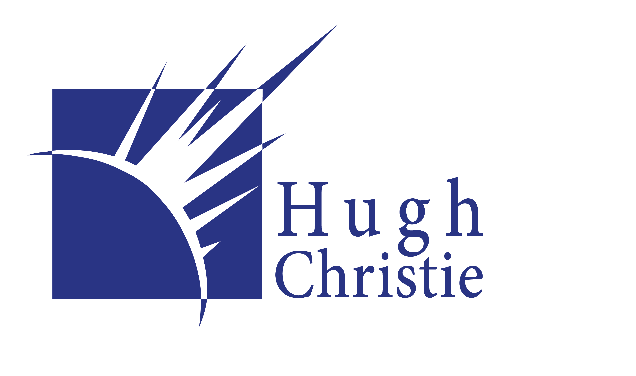 September 2020Dear parents and carers, Updated Transition and Experience Events 2020 at Hugh Christie School​In these extraordinary times, you will understand that we cannot offer our normal excellent range of Open Events this autumn. However, we still look forward to seeing you at one of our planned events that are still able to take place.Tuesday 22nd September and Thursday 15th October 6pm-8pm​We are still intending to host Open Evenings but these will be for Year 6 children with their parents or carers who have not yet seen the school. Tours will be with members of staff in small groups. Key Heads of Department will also be available to speak with as well as Senior Staff and the SENCo. We ask that parents of children attending Cage Green, Woodlands and Long Mead Primary Schools arrive for tours between 6-00 and 6-30pm with all other schools arriving between 6-30pm and 7-30pm.  If you are driving and parking on the school site, we ask that you wait in your vehicle until we are ready for you to enter the school.There will be no formal presentation but this will be available to view on the website shortly.​Open MorningsWe are reluctantly cancelling our planned Open Mornings following Government guidance. However, if you would like to arrange to visit the school for a tour because you have a specific need we are happy to arrange this on an individual basis. Please contact us by using the email at the end of this letter to arrange this or through the Contact Us form on the website.Online informationThe school has designed a new website to provide new parents and students with as much information about the school as possible. This is available at www.hughchristie.kent.sch.uk. The presentation and an online tour will be available shortly - www.hughchristie.kent.sch.uk/open-events .We also believe in the personal approach and have provided a Contact Us form for you to ask us with any questions about admissions or the school. We will respond to you as soon as possible.Year 5If your child is in Year 5, we do ask that you do not attend any of the open events planned in the autumn allowing Year 6 to have priority. However, we will host separate events for Year 5 in June and July, where we hope we can run our fantastic experience afternoons. We will upload information on our website regarding these in the spring.I appreciate these changes will restrict the usual full access we provide to prospective parents and children to help them make their decisions about secondary school. However, we hope that through our online and face to face support that we are making available, you will still be able to gain a sense of what a fabulous school Hugh Christie is.If you have any questions about this letter or generally about admissions for September 2021, please email Kerry Burns (SFABurnsK@tonbridgefederation.co.uk) or telephone 01732 353544 EXT 240.Clearly in the current climate all these open events are subject to last minute changes or rearrangement. Therefore, please do check our website before visiting.Yours sincerely,Jon Barker						Mark FennExecutive Principal				Head of SchoolTonbridge Federation				Hugh Christie School